

AFFIRMATION OF PRO BONO LEGAL SERVICES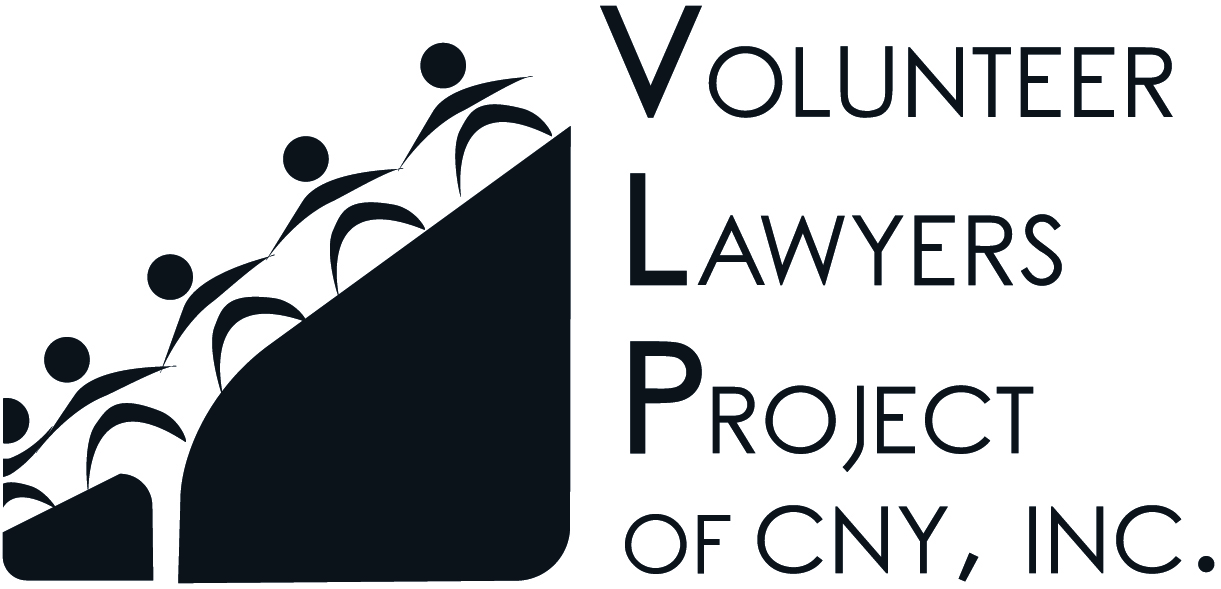 Volunteer Lawyers Project of CNY, Inc. (an Accredited Pro Bono CLE Provider as of 10/9/13)Attorney's Name:	______________________________________________________________Address:	______________________________________________________________Phone:	______________________________________________________________E-mail: 	______________________________________________________________Provider's Name:	Volunteer Lawyers Project of CNY, Inc.Address:	221 South Warren Street, Suite 200, Syracuse, New York 13202Phone: 	(315) 579-3991	E-mail: 	bhemingway@vlpcny.orgAFFIRMATION:I hereby affirm that I have performed the above-stated number of hours of legal services for the above-referenced project or client, and that such service was uncompensated.						______________________________________						Attorney's Signature*You may be eligible to receive one (1) CLE credit hour for every two (2) hours [120 minutes] of Qualifying Activity performed through an Accredited Pro Bono CLE Provider after February 15, 2012.* You must retain this form for your records for four (4) years. Name of Program  (e.g. Eviction Defense, Family Court Clinic, Talk to a Lawyer, Individual Case Referral with client name)Date of AssignmentEligible Hours Total Hours